Publicado en Madrid el 28/01/2020 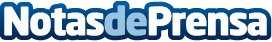 Análisis de los datos de la Encuesta de Población Activa del 4º trimestre de 2019Para el primer trimestre de 2020  se prevé un aumento del número de ocupados del 1,7% interanual (332.000 personas), situando la tasa de paro en el 14,2%Datos de contacto:Adecco914325630Nota de prensa publicada en: https://www.notasdeprensa.es/analisis-de-los-datos-de-la-encuesta-de Categorias: Nacional Sociedad Emprendedores Logística Recursos humanos Consumo Otras Industrias http://www.notasdeprensa.es